Nombres y Apellidos:Ciclo:Reconoce los siguientes Iconos usados en Internet: Nombre y una sencilla referencia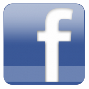 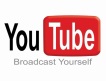 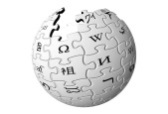 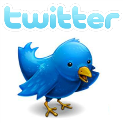 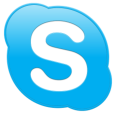 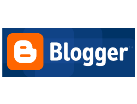 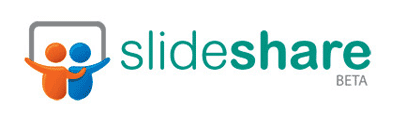 